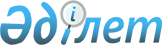 Жарқайың аудандық мәслихаттың 2011 жылғы 13 желтоқсандағы № 4С-38/2 "2012-2014 жылдарға арналған аудандық бюджет туралы" шешіміне өзгерістер енгізу туралы
					
			Күшін жойған
			
			
		
					Ақмола облысы Жарқайың аудандық мәслихатының 2012 жылғы 16 сәуірдегі № 5С-4/2 шешімі. Ақмола облысы Жарқайың ауданының Әділет басқармасында 2012 жылғы 27 сәуірде № 1-12-169 тіркелді. Шешімнің қабылдау мерзімінің өтуіне байланысты қолдану тоқтатылды (Ақмола облысы Жарқайың аудандық мәслихатының 2013 жылғы 1 наурыздағы № 03-2/69 хаты)      Ескерту. Шешімнің қабылдау мерзімінің өтуіне байланысты қолдану тоқтатылды (Ақмола облысы Жарқайың аудандық мәслихатының 01.03.2013 № 03-2/69 хаты).      РҚАО ескертпесі:

      Мәтінде авторлық орфография және пунктуация сақталған.

      Қазақстан Республикасының 2008 жылғы 4 желтоқсандағы Бюджеттік кодексінің 106 бабының 2 тармағының 2) тармақшасына, Қазақстан Республикасының 2001 жылғы 23 қаңтардағы «Қазақстан Республикасындағы жергілікті мемлекеттік басқару және өзін-өзі басқару туралы» Заңының 6 бабының 1 тармағының 1) тармақшасына сәйкес Жарқайың аудандық мәслихаты ШЕШІМ ЕТТІ:



      1. Жарқайың аудандық мәслихатының «2012-2014 жылдарға арналған аудандық бюджет туралы» 2011 жылғы 13 желтоқсандағы № 4С-38/2 (Нормативтік құқықтық актілерінің мемлекеттік тіркеу тізілімінде № 1-12-157 болып тіркелген, 2012 жылғы 20 қаңтарында «Целинное знамя» аудандық газетінде жарияланған) шешіміне келесі өзгерістер енгізілсін:

      1 тармақ жаңа редакцияда баяндалсын:

      «1. 2012-2014 жылдарға арналған бюджет тиісінше 1, 2 және 3 - қосымшаларға сәйкес, оның ішінде 2012 жылға келесі көлемдерде бекітілсін:

      1) кірістер - 1 906 352,8 мың теңге, оның ішінде:

      салықтық түсімдер бойынша – 218 583,0 мың теңге;

      салықтық емес түсімдер бойынша - 1 924,0 мың теңге;

      негізгі капиталды сатудан түсетін түсімдер бойынша –29 493,0 мың теңге;

      трансферттер түсімдері бойынша - 1 656 352,8 мың теңге;

      2) шығындар - 1 931 990,6 мың теңге;

      3) таза бюджеттік кредит беру - 23 496,0 мың теңге, оның ішінде:

      бюджеттік кредиттер – 26 760,0 мың теңге;

      бюджеттік кредиттерді өтеу – 3 264,0 мың теңге;

      4) қаржы активтерімен жасалатын операциялар бойынша сальдо - 0 теңге;

      5) бюджет тапшылығы (профицит) - -49 133,8 мың теңге;

      6) бюджет тапшылығын қаржыландыру (профицитті пайдалану) -49 133,8 мың теңге.

      Көрсетілген шешімінің 1, 4 қосымшалары осы шешімнің 1, 2 қосымшаларына сәйкес жаңа редакцияда баяндалсын.



      2. Осы шешім Ақмола облысының Әділет департаментінде мемлекеттік тіркелген күннен күшіне енеді және 2012 жылдың 1 қаңтарынан бастап қолданысқа енгізіледі.      Аудандық мәслихат

      сессиясының төрағасы                       С.Оспан-ұлы      Аудандық мәслихат

      хатшысы                                    Ұ.Ахметова

Жарқайың аудандық мәслихатының

2012 жылғы 16 сәуірдегі

№ 5С-4/2 шешіміне 1 қосымшаЖарқайың аудандық мәслихатының

2011 жылғы 13 желтоқсандағы

№ 4С-38/2 шешіміне 1 қосымша 2012 жылға арналған аудандық бюджет

Жарқайың аудандық мәслихатының

2012 жылғы 16 сәуірдегі

№ 5С-4/2 шешіміне 2 қосымшаЖарқайың аудандық мәслихатының

2011 жылғы 13 желтоқсандағы

№ 4С-38/2 шешіміне 4 қосымша 2012 жылға арналған республикалық

бюджеттен берілетін нысаналы трансферттер
					© 2012. Қазақстан Республикасы Әділет министрлігінің «Қазақстан Республикасының Заңнама және құқықтық ақпарат институты» ШЖҚ РМК
				СанатыСанатыСанатыСанатыСомаСыныбыСыныбыСыныбыСомаІшкі сыныбыІшкі сыныбыСомаАтауларСома12344I.Түсімдер1906352,81Салықтық түсімдер218583,001Табыс салығы12962,02Жеке табыс салығы12962,003Әлеуметтiк салық124696,01Әлеуметтік салық124696,004Меншiкке салынатын салықтар71068,01Мүлiкке салынатын салықтар32341,03Жер салығы7493,04Көлiк құралдарына салынатын салық20334,05Бірыңғай жер салығы10900,005Тауарларға, жұмыстарға және қызметтерге салынатын iшкi салықтар8135,02Акциздер995,03Табиғи және басқа ресурстарды пайдаланғаны үшiн түсетiн түсiмдер5200,04Кәсiпкерлiк және кәсiби қызметтi жүргiзгенi үшiн алынатын алымдар1940,008Заңдық мәнді іс-әрекеттерді жасағаны және (немесе) құжаттар бергені үшін оған уәкілеттігі бар мемлекеттік органдар немесе лауазымды адамдар алынатын міндетті төлемдер1722,01Мемлекеттік баж1722,02Салықтық емес түсiмдер1924,001Мемлекеттік меншіктен түсетін кірістер864,05Мемлекет меншігіндегі мүлікті жалға беруден түсетін кірістер864,004Мемлекеттік бюджеттен қаржыландырылатын, сондай-ақ Қазақстан Республикасы Ұлттық Банкінің бюджетінен (шығыстар сметасынан) ұсталатын және қаржыландырылатын мемлекеттік мекемелер салатын айыппұлдар, өсімпұлдар, санкциялар, өндіріп алулар1060,01Мұнай секторы ұйымдарынан түсетін түсімдерді қоспағанда, мемлекеттік бюджеттен қаржыландырылатын, сондай-ақ Қазақстан Республикасы Ұлттық Банкінің бюджетінен (шығыстар сметасынан) ұсталатын және қаржыландырылатын мемлекеттік мекемелер салатын айыппұлдар, өсімпұлдар, санкциялар, өндіріп алулар1060,03Негізгі капиталды сатудан түсетін түсімдер29493,003Жердi және материалдық емес активтердi сату29493,01Жерді сату29493,04Трансферттердің түсімдері1656352,802Мемлекеттiк басқарудың жоғары тұрған органдарынан түсетiн трансферттер1656352,82Облыстық бюджеттен түсетін трансферттер1656352,8Функционалдық топФункционалдық топФункционалдық топФункционалдық топСомаБюджеттік бағдарламалардың әкімшісіБюджеттік бағдарламалардың әкімшісіБюджеттік бағдарламалардың әкімшісіСомаБағдарламаБағдарламаСомаАтауыСома12345II. Шығындар1931990,601Жалпы сипаттағы мемлекеттiк қызметтер213368,0112Аудан (облыстық маңызы бар қала) мәслихатының аппараты11695,0001Аудан (облыстық маңызы бар қала) мәслихатының қызметін қамтамасыз ету жөніндегі қызметтер11695,0122Аудан (облыстық маңызы бар қала) әкімінің аппараты48895,0001Аудан (облыстық маңызы бар қала) әкімінің қызметін қамтамасыз ету жөніндегі қызметтер45975,0003Мемлекеттік органның күрделі шығыстары2920,0123Қаладағы аудан, аудандық маңызы бар қала, кент, ауыл (село), ауылдық (селолық) округ әкімінің аппараты128522,0001Қаладағы аудан, аудандық маңызы бар қаланың, кент, ауыл (село), ауылдық (селолық) округ әкімінің қызметін қамтамасыз ету жөніндегі қызметтер128468,0024Ақпараттық жүйелер құру54,0459Ауданның (облыстық маңызы бар қаланың) экономика және қаржы бөлімі24256,0001Ауданның (облыстық маңызы бар қаланың) экономикалық саясатын қалыптастыру мен дамыту, мемлекеттік жоспарлау, бюджеттік атқару және коммуналдық меншігін басқару саласындағы мемлекеттік саясатты іске асыру жөніндегі қызметтер22379,0002Ақпараттық жүйелер құру69,0003Салық салу мақсатында мүлікті бағалауды жүргізу241,0004Біржолғы талондарды беру жөніндегі жұмысты ұйымдастыру және біржолғы талондарды сатудан түскен сомаларды толық алынуын қамтамасыз ету444,0010Жекешелендіру, коммуналдық меншікті басқару, жекешелендіруден кейінгі қызмет және осыған байланысты дауларды реттеу600,0011Коммуналдық меншікке түскен мүлікті есепке алу, сақтау, бағалау және сату323,0015Мемлекеттік органның күрделі шығыстары200,002Қорғаныс1753,0122Аудан (облыстық маңызы бар қала) әкімінің аппараты1753,0005Жалпыға бірдей әскери міндетті атқару шеңберіндегі іс-шаралар1753,003Қоғамдық тәртіп, қауіпсіздік, құқықтық, сот, қылмыстық- атқару қызметі2001,0458Ауданның (облыстық маңызы бар қаланың) тұрғын үй-коммуналдық шаруашылығы, жолаушылар көлігі және автомобиль жолдары бөлімі2001,0021Елдi мекендерде жол қозғалысы қауiпсiздiгін қамтамасыз ету2001,004Бiлiм беру1167556,0464Ауданның (облыстық маңызы бар қаланың) білім бөлімі1167556,0001Жергілікті деңгейде білім беру саласындағы мемлекеттік саясатты іске асыру жөніндегі қызметтер13997,0002Ақпараттық жүйелер құру20,0003Жалпы білім беру932700,0005Ауданның (облыстық маңызы бар қаланың) мемлекеттiк бiлiм беру мекемелер үшiн оқулықтар мен оқу-әдістемелік кешендерді сатып алу және жеткiзу8096,0006Балаларға қосымша білім беру20433,0009Мектепке дейінгі тәрбиелеу мен оқытуды қамтамасыз ету170522,0015Республикалық бюджеттен берілетін трансферттер есебінен жетім баланы (жетім балаларды) және ата-аналарының қамқорынсыз қалған баланы (балаларды) күтіп-ұстауға асыраушыларына ай сайынғы ақшалай қаражат төлемдері9918,0021Республикалық бюджеттен берілетін нысаналы трансферттер есебінен мектепке дейінгі ұйымдардың тәрбиешілеріне біліктілік санаты үшін қосымша ақының мөлшерін ұлғайту200,0064Республикалық бюджеттен берілетін трансферттер есебінен мектеп мұғалімдеріне біліктілік санаты үшін қосымша ақының мөлшерін ұлғайту11670,006Әлеуметтiк көмек және әлеуметтiк қамтамасыз ету86465,7451Ауданның (облыстық маңызы бар қаланың) жұмыспен қамту және әлеуметтік бағдарламалар бөлімі86465,7001Жергілікті деңгейде жұмыспен қамтуды қамтамасыз ету және халық үшін әлеуметтік бағдарламаларды іске асыру саласындағы мемлекеттік саясатты іске асыру жөніндегі қызметтер16715,0002Еңбекпен қамту бағдарламасы24215,0004Ауылдық жерлерде тұратын денсаулық сақтау, білім беру, әлеуметтік қамтамасыз ету, мәдениет және спорт мамандарына отын сатып алуға Қазақстан Республикасының заңнамасына сәйкес әлеуметтік көмек көрсету4159,0005Мемлекеттік атаулы әлеуметтік көмек3460,0006Тұрғын үй көмегін көрсету807,0007Жергілікті өкілетті органдардың шешімі бойынша мұқтаж азаматтардың жекелеген топтарына әлеуметтік көмек7242,0010Үйден тәрбиеленіп оқытылатын мүгедек балаларды материалдық қамтамасыз ету184,7011Жәрдемақыларды және басқа да әлеуметтік төлемдерді есептеу, төлеу мен жеткізу бойынша қызметтерге ақы төлеу379,0012Ақпараттық жүйелер құру59,0014Мұқтаж азаматтарға үйде әлеуметтiк көмек көрсету7520,001618 жасқа дейінгі балаларға мемлекеттік жәрдемақылар8709,0017Мүгедектерді оңалту жеке бағдарламасына сәйкес, мұқтаж мүгедектерді міндетті гигиеналық құралдармен және ымдау тілі мамандарының қызмет көрсетуін, жеке көмекшілермен қамтамасыз ету1288,0023Жұмыспен қамту орталықтарының қызметін қамтамасыз ету11728,007Тұрғын үй-коммуналдық шаруашылық268348,1123Қаладағы аудан, аудандық маңызы бар қала, кент, ауыл (село), ауылдық (селолық) округ әкімінің аппараты12007,0008Елді мекендердің көшелерін жарықтандыру5987,0010Жерлеу орындарын күтіп-ұстау және туысы жоқ адамдарды жерлеу1020,0011Елді мекендерді абаттандыру мен көгалдандыру5000,0455Ауданның (облыстық маңызы бар қаланың) мәдениет және тілдерді дамыту бөлімі16602,0024Жұмыспен қамту-2020 бағдарламасы бойынша ауылдық елді мекендерді дамыту шеңберінде объектілерді жөндеу16602,0458Ауданның (облыстық маңызы бар қаланың) тұрғын үй-коммуналдық шаруашылығы, жолаушылар көлігі және автомобиль жолдары бөлімі27699,1003Мемлекеттік тұрғын үй қорының сақталуын ұйымдастыру3186,0012Сумен жабдықтау және су бұру жүйесінің жұмыс істеуі 15460,1016Елдi мекендердiң санитариясын қамтамасыз ету3093,0018Елдi мекендердi абаттандыру және көгалдандыру3692,0026Ауданның (облыстық маңызы бар қаланың) коммуналдық меншігіндегі жылу жүйелерін қолдануды ұйымдастыру2268,0467Ауданның (облыстық маңызы бар қаланың) құрылыс бөлімі212040,0003Мемлекеттік коммуналдық тұрғын үй қорының тұрғын үйін жобалау, салу және (немесе) сатып алу4800,0004Инженерлік-коммуникациялық инфрақұрылымды жобалау, дамыту, жайластыру және (немесе) сатып алу54989,2006Сумен жабдықтау және су бұру жүйесін дамыту115041,0074Жұмыспен қамту 2020 бағдарламасының екінші бағыты шеңберінде жетіспейтін инженерлік-коммуникациялық инфрақұрылымды дамытуға мен жайластыруға37209,808Мәдениет, спорт, туризм және ақпараттық кеңістiк91285,5455Ауданның (облыстық маңызы бар қаланың) мәдениет және тілдерді дамыту бөлімі54970,0001Жергілікті деңгейде тілдерді және мәдениетті дамыту саласындағы мемлекеттік саясатты іске асыру жөніндегі қызметтер5127,0003Мәдени-демалыс жұмысын қолдау29681,0006Аудандық (қалалық) кiтапханалардың жұмыс iстеуi17211,0007Мемлекеттік тілді және Қазақстан халықтарының басқа да тілдерін дамыту2951,0456Ауданның (облыстық маңызы бар қаланың) ішкі саясат бөлімі21471,0001Жергілікті деңгейде ақпарат, мемлекеттілікті нығайту және азаматтардың әлеуметтік сенімділігін қалыптастыру саласында мемлекеттік саясатты іске асыру жөніндегі қызметтер4859,0002Газеттер мен журналдар арқылы мемлекеттік ақпараттық саясат жүргізу жөніндегі қызметтер10403,0003Жастар саясаты саласындағы өңірлік бағдарламаларды іске асыру1721,0005Телерадио хабарларын тарату арқылы мемлекеттік ақпараттық саясатты жүргізу жөніндегі қызметтер4488,0465Ауданның (облыстық маңызы бар қаланың) Дене шынықтыру және спорт бөлімі14384,0001Жергілікті деңгейде дене шынықтыру және спорт саласындағы мемлекеттік саясатты іске асыру жөніндегі қызметтер5452,0006Аудандық (облыстық маңызы бар қалалық) деңгейде спорттық жарыстар өткiзу3659,0007Әртүрлi спорт түрлерi бойынша ауданның (облыстық маңызы бар қаланың) құрама командаларының мүшелерiн дайындау және олардың облыстық спорт жарыстарына қатысуы5273,0467Ауданның (облыстық маңызы бар қаланың) құрылыс бөлімі460,5008Спорт және туризм объектілерін дамыту460,510Ауыл, су, орман, балық шаруашылығы, ерекше қорғалатын табиғи аумақтар, қоршаған ортаны және жануарлар дүниесін қорғау, жер қатынастары40893,0459Ауданның (облыстық маңызы бар қаланың) экономика және қаржы бөлімі3806,0099Мамандарды әлеуметтік қолдау жөніндегі шараларды іске асыру3806,0473Ауданның (облыстық маңызы бар қаланың) ветеринария бөлімі17858,0001Жергілікті деңгейде ветеринария саласындағы мемлекеттік саясатты іске асыру жөніндегі қызметтер8069,0007Қаңғыбас иттер мен мысықтарды аулауды және жоюды ұйымдастыру865,0009Жануарлардың энзоотиялық аурулары бойынша ветеринариялық іс-шараларды жүргізу1021,0010Ауыл шаруашылығы жануарларын бірдейлендіру жөніндегі іс-шараларды жүргізу682,0011Эпизоотияға қарсы іс-шаралар жүргізу7221,0477Ауданның (облыстық маңызы бар қаланың) ауыл шаруашылығы мен жер қатынастары бөлімі19229,0001Жергілікті деңгейде ауыл шаруашылығы және жер қатынастары саласындағы мемлекеттік саясатты іске асыру жөніндегі қызметтер16835,0003Мемлекеттік органның күрделі шығыстары200,0010Жердi аймақтарға бөлу жөнiндегi жұмыстарды ұйымдастыру2194,011Өнеркәсіп, сәулет, қала құрылысы және құрылыс қызметі15149,0467Ауданның (облыстық маңызы бар қаланың) құрылыс бөлімі6563,0001Жергілікті деңгейде құрылыс саласындағы мемлекеттік саясатты іске асыру жөніндегі қызметтер6563,0468Ауданның (облыстық маңызы бар қаланың) сәулет және қала құрылысы бөлімі8586,0001Жергілікті деңгейде сәулет және қала құрылысы саласындағы мемлекеттік саясатты іске асыру жөніндегі қызметтер5406,0003Ауданның қала құрылысы даму аумағын және елді мекендердің бас жоспарлары схемаларын әзірлеу3180,012Көлiк және коммуникация14030,0123Қаладағы аудан, аудандық маңызы бар қала, кент, ауыл (село), ауылдық (селолық) округ әкімінің аппараты4704,0013Аудандық маңызы бар қалаларда, кенттерде, ауылдарда (селоларда), ауылдық (селолық) округтерде автомобиль жолдарының жұмыс істеуін қамтамасыз ету4704,0458Ауданның (облыстық маңызы бар қаланың) тұрғын үй-коммуналдық шаруашылығы, жолаушылар көлігі және автомобиль жолдары бөлімі9326,0023Автомобиль жолдарының жұмыс істеуін қамтамасыз ету9326,013Басқалар17079,0123Қаладағы аудан, аудандық маңызы бар қала, кент, ауыл (село), ауылдық (селолық) округ әкімінің аппараты1168,0040Республикалық бюджеттен нысаналы трансферттер ретінде "Өңірлерді дамыту" бағдарламасы шеңберінде өңірлердің экономикалық дамуына жәрдемдесу жөніндегі шараларды іске асыруда ауылдық (селолық) округтарды жайластыру мәселелерін шешу үшін іс-шараларды іске асыру1168,0458Ауданның (облыстық маңызы бар қаланың) тұрғын үй-коммуналдық шаруашылығы, жолаушылар көлігі және автомобиль жолдары бөлімі7261,0001Жергілікті деңгейде тұрғын үй-коммуналдық шаруашылығы, жолаушылар көлігі және автомобиль жолдары саласындағы мемлекеттік саясатты іске асыру жөніндегі қызметтер7261,0459Ауданның (облыстық маңызы бар қаланың) экономика және қаржы бөлімі5000,0012Ауданның (облыстық маңызы бар қаланың) жергілікті атқарушы органының резерві5000,0469Ауданның (облыстық маңызы бар қаланың) кәсіпкерлік бөлімі3650,0001Жергілікті деңгейде кәсіпкерлік пен өнеркәсіпті дамыту саласындағы мемлекеттік саясатты іске асыру жөніндегі қызметтер3510,0003Кәсіпкерлік қызметті қолдау140,015Трансферттер14062,3459Ауданның (облыстық маңызы бар қаланың) экономика және қаржы бөлімі14062,3006Пайдаланылмаған (толық пайдаланылмаған) нысаналы трансферттерді қайтару14062,3III. Таза бюджеттiк кредит беру23496,0БЮДЖЕТТІК КРЕДИТТЕР26760,010Ауыл, су, орман, балық шаруашылығы, ерекше қорғалатын табиғи аумақтар, қоршаған ортаны және жануарлар дүниесін қорғау, жер қатынастары26760,0459Ауданның (облыстық маңызы бар қаланың) экономика және қаржы бөлімі26760,0018Мамандарды әлеуметтік қолдау шараларын іске асыруға берілетін бюджеттік кредиттер26760,0БЮДЖЕТТІК КРЕДИТТЕРДІ ӨТЕУ3264,05Бюджеттік кредиттерді өтеу3264,001Бюджеттік кредиттерді өтеу3264,01Мемлекеттік бюджеттен берілген бюджеттік кредиттерді өтеу3264,0IV. Қаржы активтерiмен жасалатын операциялар бойынша сальдо0,0V. Бюджет тапшылығы (профицит)-49133,8VI. Бюджет тапшылығын қаржыландыру (профицитті пайдалану)49133,87ҚАРЫЗДАР ТҮСІМІ0,016ҚАРЫЗДАРДЫ ӨТЕУ3264,0459Ауданның (облыстық маңызы бар қаланың) экономика және қаржы бөлімі3264,0005Жергілікті атқарушы органның жоғары тұрған бюджет алдындағы борышын өтеу3264,08Бюджет қаражаттарының пайдаланылатын қалдықтары52397,801Бюджет қаражаты қалдықтары52397,81Бюджет қаражатының бос қалдықтары52397,8АтауыСома12Барлығы282 336,8Ағымдағы нысаналы трансферттер92 302,0оның iшiнде:Гастелло ауылдық округі әкімінің аппараты389,4"Өңірлерді дамыту" бағдарламасы шеңберінде өңірлердің экономикалық дамытуға жәрдемдесу бойынша шаралардың іске асыруына ауылдық (селолық) округтерінің жайғасуын мәселенің шешіміне389,4Жаңадала ауылдық округі әкімінің аппараты389,6"Өңірлерді дамыту" бағдарламасы шеңберінде өңірлердің экономикалық дамытуға жәрдемдесу бойынша шаралардың іске асыруына ауылдық (селолық) округтерінің жайғасуын мәселенің шешіміне389,6Пригородный ауылдық округі әкімінің аппараты389,0"Өңірлерді дамыту" бағдарламасы шеңберінде өңірлердің экономикалық дамытуға жәрдемдесу бойынша шаралардың іске асыруына ауылдық (селолық) округтерінің жайғасуын мәселенің шешіміне389,0Аудандық ветеринария бөлімі7 221,0Эпизоотияға қарсы іс-шараларды жүргізуге7 221,0Аудандық экономика және қаржы бөлімі3 806,0Мамандарды әлеуметтiк қолдау шараларын көрсетуді iске асыруға3 806,0Аудандық жұмыспен қамту және әлеуметтік бағдарламалар бөлімі18 896,0Жұмыспен қамту 2020 бағдарламасының іс-шараларын іске асыруға, оның ішінде:18 896,0жалақыны ішінара субсидиялауға5 037,0жастар тәжірибесіне929,0ішінара жұмыспен қамтылған жалдамалы қызметкерлерді қайта даярлауға және біліктілігін арттыруға1 945,0халықты жұмыспен қамту орталықтарының қызметін қамтамасыз етуге10 985,0Аудандық мәдениет және тілдерді дамыту бөлімі16 602,0Жұмыспен қамту 2020 бағдарламасы шеңберінде ауылдық елді мекендерді дамытуға16 602,0Аудандық бiлiм бөлімі44 609,0Мектепке дейінгі білім беру ұйымдарында мемлекеттік білім беру тапсырысын іске асыруға18 724,0Қазақстан Республикасында білім беруді дамытудың 2011-2020 жылдарға арналған мемлекеттік бағдарламасын іске асыруға, оның ішінде:4 097,0негізгі орта және жалпы орта білім беретін мемлекеттік мекемелердегі физика, химия, биология кабинеттерін оқу жабдығымен жарақтандыруға4 097,0Жетім баланы (жетім балаларды) және ата-аналарының қамқорынсыз қалған баланы (балаларды) күтіп-ұстауға қамқоршыларға (қорғаншыларға) ай сайынғы ақшалай қаражаттарын төлеуге9 918,0Мектеп мұғалімдеріне және мектепке дейінгі білім беру ұйымдары тәрбиешілеріне біліктілік санаты үшін қосымша ақының мөлшерін арттыруға11 870,0Дамытуға арналған нысаналы трансферттер190 034,8оның iшiнде:Аудандық құрылыс бөлімі190 034,8Сумен жабдықтау және су бұру жүйелерін дамытуға105 119,0Инженерлік-коммуникациялық инфрақұрылымды жобалауға, дамытуға, жайластыруға және (немесе) сатып алуға47 706,0Жұмыспен қамту 2020 бағдарламасы шеңберіндегі іс-шараларды іске асыруға, оның ішінде: 37 209,8жетіспейтін инженерлік-коммуникациялық инфрақұрылымды дамытуға және жайластыруға37 209,8